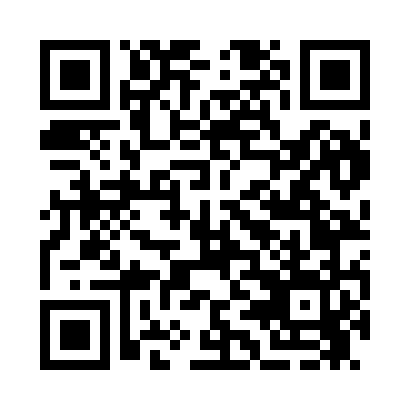 Prayer times for Arnolds Mill, New York, USAMon 1 Jul 2024 - Wed 31 Jul 2024High Latitude Method: Angle Based RulePrayer Calculation Method: Islamic Society of North AmericaAsar Calculation Method: ShafiPrayer times provided by https://www.salahtimes.comDateDayFajrSunriseDhuhrAsrMaghribIsha1Mon3:385:2212:585:028:3510:192Tue3:385:2212:595:028:3510:193Wed3:395:2312:595:028:3410:184Thu3:405:2312:595:028:3410:185Fri3:415:2412:595:028:3410:176Sat3:425:2512:595:028:3410:167Sun3:435:2512:595:028:3310:168Mon3:445:261:005:028:3310:159Tue3:455:271:005:028:3210:1410Wed3:465:281:005:028:3210:1311Thu3:475:281:005:028:3110:1212Fri3:485:291:005:028:3110:1213Sat3:495:301:005:028:3010:1114Sun3:515:311:005:028:3010:1015Mon3:525:321:005:028:2910:0916Tue3:535:321:015:028:2810:0717Wed3:545:331:015:028:2810:0618Thu3:565:341:015:028:2710:0519Fri3:575:351:015:018:2610:0420Sat3:585:361:015:018:2510:0321Sun4:005:371:015:018:2410:0122Mon4:015:381:015:018:2410:0023Tue4:025:391:015:018:239:5924Wed4:045:401:015:008:229:5725Thu4:055:411:015:008:219:5626Fri4:075:421:015:008:209:5527Sat4:085:431:014:598:199:5328Sun4:095:441:014:598:189:5229Mon4:115:451:014:598:179:5030Tue4:125:461:014:588:169:4931Wed4:145:471:014:588:149:47